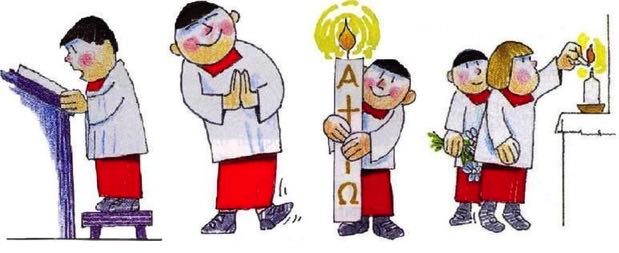 WIR STARTEN !!!Herzliche Einladung für die KINDER, JUGENDLICHEN: MÄDCHEN, BUBENzum MINISTRIEREN!!!Arnoldstein, Pöckau, Lind, Seltschach Unser ERSTES TREFFEN:4. OKTOBER 2020, um 10.00 Uhr,in Arnoldtsein, in der Pfarrkirche.ALLE sind herzlich willkommen!!!Wir freuen uns auf EUER Kommen und mit Euch die Hl. Messe mitzufeiern!Pfarrer Theodor & Pfarrteam„Dient dem HERRN mit Freude! Kommt vor sein Angesicht mit Jubel!“ (Psalm 100)